                    УТВЕРЖДЕНОПредседатель Общественного совета Нефтеюганского района  Т.А. Тюленева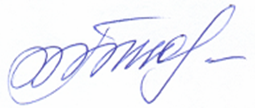 ПОВЕСТКА заседания Общественного Совета Нефтеюганского районаДата проведения:   10 марта  2017 годаНачало заседания:  14.15 час.Место проведения: Малый зал совещаний администрации Нефтеюганского района, каб. 430г. Нефтеюганск, 3 мкр., дом 21Отчет Главы Нефтеюганского района о результатах его деятельности, деятельности Администрации Нефтеюганского района, в том числе о решении вопросов,        поставленных Думой Нефтеюганского района за 2016 год.         Докладывает:  Лапковская Галина Васильевна – Глава Нефтеюганского района                                                                                                   Время  доклада  20  минут                                                                                                        Время обсуждения 15 минутОтчет председателя Общественного совета Нефтеюганского района о результатах работы Общественного совета Нефтеюганского района за 2016 год.         Докладывает:  Тюленева Наталья Алексеевна – председатель Общественного совета Нефтеюганского района	  								Время  доклада 15 минут                                                                                                     Время обсуждения  15 минутОб     общественном    обсуждении   проекта   постановления администрации Нефтеюганского района «О внесении изменений в постановление администрации Нефтеюганского района от 06.06.2016 № 797-па «Об утверждении требований к закупаемым для нужд департамента финансов Нефтеюганского района отдельным видам товаров, работ, услуг (в том числе предельных цен товаров, работ, услуг».Докладывает: Романец Иван Владленович – начальник отдела правовой работы и кадров департамента финансов Нефтеюганского района                                                                                                       Время  доклада  до 5 минутВремя обсуждения до 5 минутОб     общественном    обсуждении   проекта   постановления   администрации Нефтеюганского района «О внесении изменений в постановление администрации Нефтеюганского района от 06.06.2016 №796-па «Об утверждении требований к отдельным видам товаров, работ, услуг (в том числе предельных цен товаров, работ, услуг), закупаемым для обеспечения нужд муниципальных органов Нефтеюганского района».          Докладывает:  Пятигор Татьяна Алексеевна  – заместитель  начальника управления по учету и отчетности администрации Нефтеюганского района                                                                                                       Время  доклада  до 5 минутВремя обсуждения до 5 минутОб     общественном    обсуждении   проекта   постановления «О внесении изменений в постановление администрации Нефтеюганского района от 27.05.2016 № 738-па» « Об утверждении требований к закупаемым отдельным видам товаров, работ, услуг (в том числе предельные цены товаров, работ, услуг) для обеспечения нужд департамента образования и молодежной политики Нефтеюганского района и подведомственными им казенными и бюджетными учреждениями».Докладывает: Жернова Алена Михайловна  –  начальник управления экономики, анализа и целевых программ департамента образования и молодежной политики Рассмотрение правоприменительной практики по результатам вступивших в 4 квартале 2016 года в силу решений судов, арбитражных судов о признании недействительными ненормативных правовых актов, незаконными решений и действий (бездействий) должностных лиц органов местного самоуправления муниципального образования в целях выработки и принятия мер по предупреждению и устранению причин выявленных нарушений.          Докладывает: Колесник Татьяна Юрьевна – начальник отдела претензионно -судебной работы юридического комитета администрации Нефтеюганского района                                                                                                 Время  доклада  до 5 минут      Время обсуждения до 5 минутОб исполнении правил содержания домашних животных на территории Нефтеюганского района.Докладывает: Березецкая Юлия Николаевна  – начальник отдела по сельскому хозяйству администрации Нефтеюганского района                                                                                                 Время  доклада  до 5 минут      									Время обсуждения до 5 минутРазноеИнформация об участии в семинаре-совещании, организованном Общественной палатой ХМАО-Югры на тему: «О технологиях организации и проведении контрольных мероприятий субъектами общественного контроля», состоявшемся в г. Сургуте 21 февраля 2017 года.	Докладывает:  Тюленева Наталья Алексеевна – председатель Общественного совета Нефтеюганского районаПредполагаемое время проведения заседания: 2 часа 